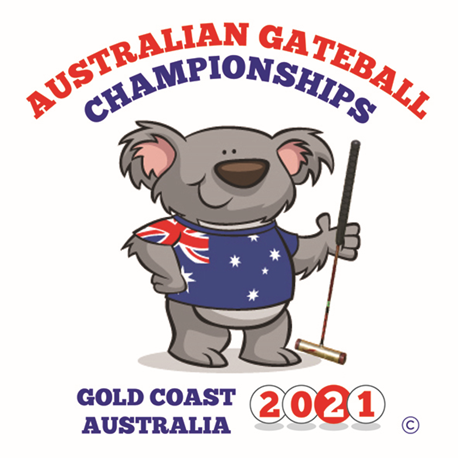 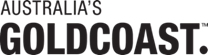 Proudly supported by Major Events Gold CoastPayment for catering fees can be made by direct deposit into the ACA bank account. The details are:Australian Croquet AssociationCommonwealth BankBSB no. 062-919Account no. 1027 2913PLEASE CHANGE THE FILE NAME TO YOUR TEAM NAME AND FORWARD ALL CATERING FORMS TO THE FOLLOWING:National Gateball Coordinator - John Park - info@gateball.com.auACA Executive Officer – Rob Murray - admin@croquet-australia.com.auPlayer or Spectator NameTeam NameFriday Lunch Box   $16.45Friday BBQ$14.80Saturday Lunch Box $16.45Sunday Lunch Box $16.45TOTAL